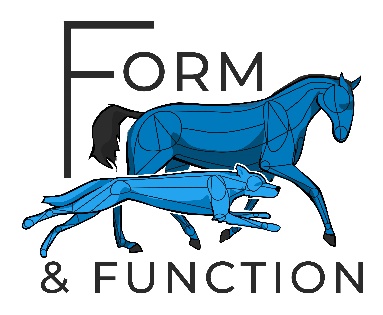 The client named below has requested a veterinary physiotherapy appointment for their animal registered with yourselves. Any appointments are provisionally booked pending your consent. Please contact me should you have any queries.Does the animal/s have any relevant medical history which I need to be aware of? YES/NO (If yes please email notes or advise a good time to contact you)Would you like me to contact you directly to discuss consent or previous history? YES/NOTel: 07929 237921 Email: kathryn@formandfunction.fitwww.formandfunction.fit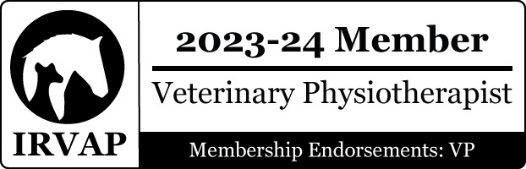 